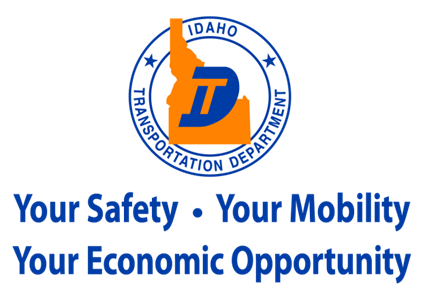 RP ###Report Title ByPrincipal Investigator(s) (First M.I. Last)Authoring OrganizationPrepared forIdaho Transportation DepartmentResearch Program, Contracting ServicesDivision of Engineering Serviceshttp://itd.idaho.gov/alt-programs/?target=research-programMonth Year (e.g. February 2018)Standard DisclaimerThis document is disseminated under the sponsorship of the Idaho Transportation Department and the United States Department of Transportation in the interest of information exchange. The State of Idaho and the United States Government assume no liability of its contents or use thereof.The contents of this report reflect the view of the authors, who are responsible for the facts and accuracy of the data presented herein. The contents do not necessarily reflect the official policies of the Idaho Transportation Department or the United States Department of Transportation.The State of Idaho and the United States Government do not endorse products or manufacturers. Trademarks or manufacturers’ names appear herein only because they are considered essential to the object of this document.This report does not constitute a standard, specification or regulation.FHWA Form F 1700.7AcknowledgementsType acknowledgements here. Technical Advisory CommitteeEach research project is overseen by a technical advisory committee (TAC), which is led by an ITD project sponsor and project manager. The Technical Advisory Committee (TAC) is responsible for monitoring project progress, reviewing deliverables, ensuring that study objective are met, and facilitating implementation of research recommendations, as appropriate.  ITD’s Research Program Manager appreciates the work of the following TAC members in guiding this research study.Project Sponsor – Project Manager – TAC Members FHWA-Idaho Advisor – Table of ContentsExecutive Summary/Abstract	viiiChapter 1.  Chapter Title	1Type Heading Here	1Type Subheading Here	1References	3Appendix A.  Appendix Title	4List of TablesTable 1.  Table Title	1List of FiguresFigure 1.  Figure Title.	2List of AcronymsAdd if Needed.Executive Summary/AbstractType Executive Summary or Abstract here. Chapter 1
Chapter TitleType Heading HereType supporting text here. Type Subheading HereType supporting text here. Type Next-level Subheading HereType supporting text here. Table 1.  Intersection Crash History (1/1/2002 to 12/31/2004)(1)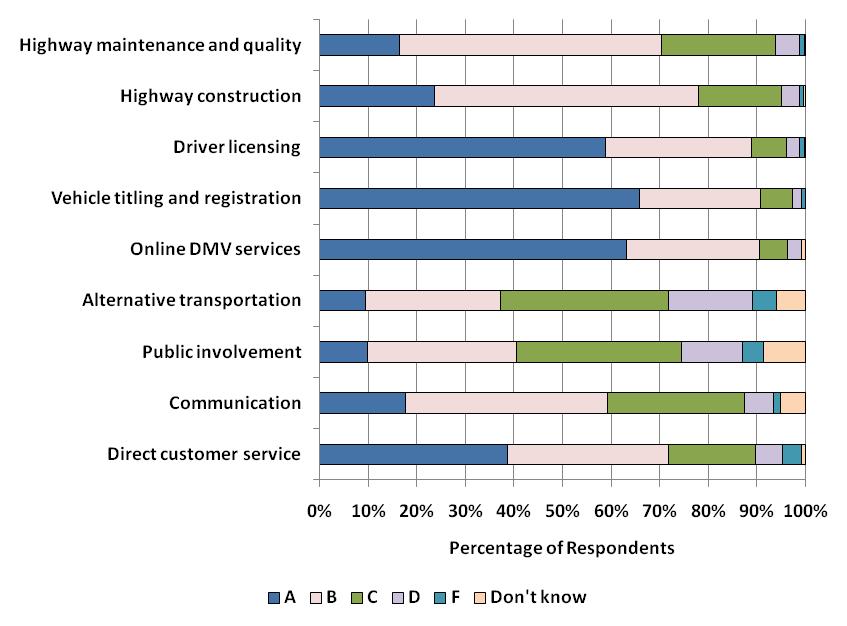 Figure 1.  Overall Grades Awarded to ITD Services(1)ReferencesPersonal or Corporate Authors of Book or Technical Publication. Title of the Publication. Place of Publication: Publisher, Publication Year.Personal or Corporate Authors of Book or Technical Publication from a Website. Title of the Publication. Place of Publication: Publisher, Publication Year. .  Hyperlink (accessed on month day, year). Personal or Corporate Authors of the Book Chapter. “Title of the Chapter.” Insert Chapter Number or Page Numbers in Title of the Publication. Place of Publication: Publisher, Publication Year.Personal or Corporate Authors of the Book Chapter from a Website. “Title of the Chapter.” Chapter Number or Page Numbers in Title of the Publication. Place of Publication: Publisher, Publication Year.  hyperlink (accessed on month day, year).Personal Author of the Dissertation or Thesis. Title of the Publication. State if Ph.D. Dissertation or Master’s Thesis, Place of Publication: Publisher, Publication Year.Personal Author of the Dissertation or Thesis from a Website. Title of the Publication. State if Ph.D. Dissertation or Master’s Thesis, Place of Publication: Publisher, Publication Year.  hyperlink (accessed on month day, year).Personal Author of Journal Article.  “Title of Article.”  Title of Journal, Volume, Number (date of journal):  page numbers. Personal Author of Journal Article From a Website.  “Title of Article.”  Title of Journal, Volume, Number (date of journal):  page numbers if known.  Hyperlink (accessed on month day, year). Author or Owner of the Website. Title of Website. Publisher if known.  hyperlink (accessed on month day, year).Appendix A 
Appendix TitleType appendix material here. 1.  Report No.FHWA-ID-(will be filled in by ITD)2.  Government Accession No.Leave Blank – erase before final2.  Government Accession No.Leave Blank – erase before final3.  Recipient’s Catalog No.Leave Blank – erase before final3.  Recipient’s Catalog No.Leave Blank – erase before final3.  Recipient’s Catalog No.Leave Blank – erase before final4.  Title and SubtitleResearch Title4.  Title and SubtitleResearch Title4.  Title and SubtitleResearch Title5.  Report DateDate published5.  Report DateDate published5.  Report DateDate published4.  Title and SubtitleResearch Title4.  Title and SubtitleResearch Title4.  Title and SubtitleResearch Title6.  Performing Organization CodeLeave Blank – erase before final6.  Performing Organization CodeLeave Blank – erase before final6.  Performing Organization CodeLeave Blank – erase before final7.  Author(s)  (LIST ALL AUTHORS- erase this phrase before final)First name, middle initial, last name.7.  Author(s)  (LIST ALL AUTHORS- erase this phrase before final)First name, middle initial, last name.7.  Author(s)  (LIST ALL AUTHORS- erase this phrase before final)First name, middle initial, last name.8.  Performing Organization Report No.Add the billing code8.  Performing Organization Report No.Add the billing code8.  Performing Organization Report No.Add the billing code9.  Performing Organization Name and AddressType your organization’s name and address9.  Performing Organization Name and AddressType your organization’s name and address9.  Performing Organization Name and AddressType your organization’s name and address10.  Work Unit No.  (trais)Leave Blank – erase before final10.  Work Unit No.  (trais)Leave Blank – erase before final10.  Work Unit No.  (trais)Leave Blank – erase before final9.  Performing Organization Name and AddressType your organization’s name and address9.  Performing Organization Name and AddressType your organization’s name and address9.  Performing Organization Name and AddressType your organization’s name and address11.  Contract or Grant No.Leave Blank – erase before final11.  Contract or Grant No.Leave Blank – erase before final11.  Contract or Grant No.Leave Blank – erase before final12.  Sponsoring Agency Name and AddressIdaho Transportation Department  	Division of Engineering Services, Contracting Services, Research Program 	PO Box 7129
Boise, ID  83707-712912.  Sponsoring Agency Name and AddressIdaho Transportation Department  	Division of Engineering Services, Contracting Services, Research Program 	PO Box 7129
Boise, ID  83707-712912.  Sponsoring Agency Name and AddressIdaho Transportation Department  	Division of Engineering Services, Contracting Services, Research Program 	PO Box 7129
Boise, ID  83707-712913.  Type of Report and Period CoveredFinal or Interim Reportmm/dd/yyyy - mm/dd/yyyy13.  Type of Report and Period CoveredFinal or Interim Reportmm/dd/yyyy - mm/dd/yyyy13.  Type of Report and Period CoveredFinal or Interim Reportmm/dd/yyyy - mm/dd/yyyy12.  Sponsoring Agency Name and AddressIdaho Transportation Department  	Division of Engineering Services, Contracting Services, Research Program 	PO Box 7129
Boise, ID  83707-712912.  Sponsoring Agency Name and AddressIdaho Transportation Department  	Division of Engineering Services, Contracting Services, Research Program 	PO Box 7129
Boise, ID  83707-712912.  Sponsoring Agency Name and AddressIdaho Transportation Department  	Division of Engineering Services, Contracting Services, Research Program 	PO Box 7129
Boise, ID  83707-712914.  Sponsoring Agency CodeRP 14.  Sponsoring Agency CodeRP 14.  Sponsoring Agency CodeRP 15.  Supplementary NotesProject performed in cooperation with the Idaho Transportation Department and Federal Highway Administration.15.  Supplementary NotesProject performed in cooperation with the Idaho Transportation Department and Federal Highway Administration.15.  Supplementary NotesProject performed in cooperation with the Idaho Transportation Department and Federal Highway Administration.15.  Supplementary NotesProject performed in cooperation with the Idaho Transportation Department and Federal Highway Administration.15.  Supplementary NotesProject performed in cooperation with the Idaho Transportation Department and Federal Highway Administration.15.  Supplementary NotesProject performed in cooperation with the Idaho Transportation Department and Federal Highway Administration.16.  AbstractApproximately 200 word description of the project.16.  AbstractApproximately 200 word description of the project.16.  AbstractApproximately 200 word description of the project.16.  AbstractApproximately 200 word description of the project.16.  AbstractApproximately 200 word description of the project.16.  AbstractApproximately 200 word description of the project.17.  Key WordsKEYWORDS17.  Key WordsKEYWORDS18.  Distribution StatementCopies available online at  http://itd.idaho.gov/alt-programs/?target=research-program18.  Distribution StatementCopies available online at  http://itd.idaho.gov/alt-programs/?target=research-program18.  Distribution StatementCopies available online at  http://itd.idaho.gov/alt-programs/?target=research-program18.  Distribution StatementCopies available online at  http://itd.idaho.gov/alt-programs/?target=research-program19.  Security Classification (of this report)Unclassified20. Security Classification (of this page)Unclassified20. Security Classification (of this page)Unclassified20. Security Classification (of this page)Unclassified21.  No. of PagesAdd the total # of pages22.  PriceNoneMETRIC (SI*) CONVERSION FACTORSMETRIC (SI*) CONVERSION FACTORSMETRIC (SI*) CONVERSION FACTORSMETRIC (SI*) CONVERSION FACTORSMETRIC (SI*) CONVERSION FACTORSMETRIC (SI*) CONVERSION FACTORSMETRIC (SI*) CONVERSION FACTORSMETRIC (SI*) CONVERSION FACTORSMETRIC (SI*) CONVERSION FACTORSMETRIC (SI*) CONVERSION FACTORSMETRIC (SI*) CONVERSION FACTORSMETRIC (SI*) CONVERSION FACTORSMETRIC (SI*) CONVERSION FACTORSMETRIC (SI*) CONVERSION FACTORSMETRIC (SI*) CONVERSION FACTORSMETRIC (SI*) CONVERSION FACTORSMETRIC (SI*) CONVERSION FACTORSMETRIC (SI*) CONVERSION FACTORSMETRIC (SI*) CONVERSION FACTORSMETRIC (SI*) CONVERSION FACTORSMETRIC (SI*) CONVERSION FACTORSMETRIC (SI*) CONVERSION FACTORSAPPROXIMATE CONVERSIONS TO SI UNITSAPPROXIMATE CONVERSIONS TO SI UNITSAPPROXIMATE CONVERSIONS TO SI UNITSAPPROXIMATE CONVERSIONS TO SI UNITSAPPROXIMATE CONVERSIONS TO SI UNITSAPPROXIMATE CONVERSIONS TO SI UNITSAPPROXIMATE CONVERSIONS TO SI UNITSAPPROXIMATE CONVERSIONS TO SI UNITSAPPROXIMATE CONVERSIONS TO SI UNITSAPPROXIMATE CONVERSIONS TO SI UNITSAPPROXIMATE CONVERSIONS TO SI UNITSAPPROXIMATE CONVERSIONS TO SI UNITSAPPROXIMATE CONVERSIONS FROM SI UNITSAPPROXIMATE CONVERSIONS FROM SI UNITSAPPROXIMATE CONVERSIONS FROM SI UNITSAPPROXIMATE CONVERSIONS FROM SI UNITSAPPROXIMATE CONVERSIONS FROM SI UNITSAPPROXIMATE CONVERSIONS FROM SI UNITSAPPROXIMATE CONVERSIONS FROM SI UNITSAPPROXIMATE CONVERSIONS FROM SI UNITSAPPROXIMATE CONVERSIONS FROM SI UNITSAPPROXIMATE CONVERSIONS FROM SI UNITSSymbolSymbolWhen You KnowWhen You KnowMultiply ByMultiply ByMultiply ByMultiply ByTo FindTo FindSymbolSymbolSymbolSymbolWhen You KnowWhen You KnowMultiply ByMultiply ByTo FindTo FindSymbolSymbolLENGTHLENGTHLENGTHininchesinchesinchesinches25.425.4millimetersmillimetersmillimetersmillimetersmmmmmillimetersmillimetersmillimeters0.039inchesinchesinchesinchesinftfeetfeetfeetfeet0.30480.3048metersmetersmetersmetersmmmetersmetersmeters3.28feetfeetfeetfeetftydyardsyardsyardsyards0.9140.914metersmetersmetersmetersmmmetersmetersmeters1.09yardsyardsyardsyardsydmimiles (statute)miles (statute)miles (statute)miles (statute)1.611.61kilometerskilometerskilometerskilometerskmkmkilometerskilometerskilometers0.621miles (statute)miles (statute)miles (statute)miles (statute)miAREAAREAAREAin2square inchessquare inchessquare inchessquare inches645.2645.2millimeters squaredmillimeters squaredmillimeters squaredmillimeters squaredcm2mm2millimeters squaredmillimeters squaredmillimeters squared0.0016square inchessquare inchessquare inchessquare inchesin2ft2square feetsquare feetsquare feetsquare feet0.09290.0929meters squaredmeters squaredmeters squaredmeters squaredm2m2meters squaredmeters squaredmeters squared10.764square feetsquare feetsquare feetsquare feetft2yd2square yardssquare yardssquare yardssquare yards0.8360.836meters squaredmeters squaredmeters squaredmeters squaredm2km2kilometers squaredkilometers squaredkilometers squared0.39square milessquare milessquare milessquare milesmi2mi2square milessquare milessquare milessquare miles2.592.59kilometers squaredkilometers squaredkilometers squaredkilometers squaredkm2hahectares (10,000 m2)hectares (10,000 m2)hectares (10,000 m2)2.471acresacresacresacresacacacresacresacresacres0.40460.4046hectareshectareshectareshectareshaMASS (weight)MASS (weight)MASS (weight)ozOunces (avdp)Ounces (avdp)Ounces (avdp)Ounces (avdp)28.3528.35gramsgramsgramsgramsgggramsgramsgrams0.0353Ounces (avdp)Ounces (avdp)Ounces (avdp)Ounces (avdp)ozlbPounds (avdp)Pounds (avdp)Pounds (avdp)Pounds (avdp)0.4540.454kilogramskilogramskilogramskilogramskgkgkilogramskilogramskilograms2.205Pounds (avdp)Pounds (avdp)Pounds (avdp)Pounds (avdp)lbTShort tons (2000 lb)Short tons (2000 lb)Short tons (2000 lb)Short tons (2000 lb)0.9070.907megagramsmegagramsmegagramsmegagramsmgmgmegagrams (1000 kg)megagrams (1000 kg)megagrams (1000 kg)1.103short tonsshort tonsshort tonsshort tonsTVOLUMEVOLUMEVOLUMEfl ozfluid ounces (US)fluid ounces (US)fluid ounces (US)fluid ounces (US)29.5729.57millilitersmillilitersmillilitersmillilitersmLmLmillilitersmillilitersmilliliters0.034fluid ounces (US)fluid ounces (US)fluid ounces (US)fluid ounces (US)fl ozgalGallons (liq)Gallons (liq)Gallons (liq)Gallons (liq)3.7853.785literslitersliterslitersliterslitersliterslitersliters0.264Gallons (liq)Gallons (liq)Gallons (liq)Gallons (liq)galft3cubic feetcubic feetcubic feetcubic feet0.02830.0283meters cubedmeters cubedmeters cubedmeters cubedm3m3meters cubedmeters cubedmeters cubed35.315cubic feetcubic feetcubic feetcubic feetft3yd3cubic yardscubic yardscubic yardscubic yards0.7650.765meters cubedmeters cubedmeters cubedmeters cubedm3m3meters cubedmeters cubedmeters cubed1.308cubic yardscubic yardscubic yardscubic yardsyd3Note: Volumes greater than 1000 L shall be shown in m3Note: Volumes greater than 1000 L shall be shown in m3Note: Volumes greater than 1000 L shall be shown in m3Note: Volumes greater than 1000 L shall be shown in m3Note: Volumes greater than 1000 L shall be shown in m3Note: Volumes greater than 1000 L shall be shown in m3Note: Volumes greater than 1000 L shall be shown in m3Note: Volumes greater than 1000 L shall be shown in m3Note: Volumes greater than 1000 L shall be shown in m3Note: Volumes greater than 1000 L shall be shown in m3Note: Volumes greater than 1000 L shall be shown in m3Note: Volumes greater than 1000 L shall be shown in m3TEMPERATURE(exact)TEMPERATURE(exact)TEMPERATURE(exact)TEMPERATURE(exact)TEMPERATURE(exact)TEMPERATURE(exact)TEMPERATURE(exact)TEMPERATURE(exact)TEMPERATURE(exact)TEMPERATURE(exact)oFFahrenheit temperatureFahrenheit temperature5/9 (oF-32)5/9 (oF-32)5/9 (oF-32)5/9 (oF-32)5/9 (oF-32)5/9 (oF-32)Celsius temperatureCelsius temperatureoCoCCelsius temperatureCelsius temperature9/5 oC+329/5 oC+329/5 oC+329/5 oC+32Fahrenheit temperatureFahrenheit temperatureoFILLUMINATIONILLUMINATIONILLUMINATIONILLUMINATIONILLUMINATIONILLUMINATIONILLUMINATIONILLUMINATIONILLUMINATIONILLUMINATIONfcFoot-candlesFoot-candles10.7610.7610.7610.7610.7610.76luxluxlxlxluxlux0.09290.09290.09290.0929foot-candlesfoot-candlesfcflfoot-lambertsfoot-lamberts3.4263.4263.4263.4263.4263.426candela/m2candela/m2cd/cm2cd/cm2candela/m2candela/m20.29190.29190.29190.2919foot-lambertsfoot-lambertsflFORCE and PRESSURE or STRESSFORCE and PRESSURE or STRESSFORCE and PRESSURE or STRESSFORCE and PRESSURE or STRESSFORCE and PRESSURE or STRESSFORCE and PRESSURE or STRESSFORCE and PRESSURE or STRESSFORCE and PRESSURE or STRESSFORCE and PRESSURE or STRESSFORCE and PRESSURE or STRESSlbfpound-forcepound-force4.454.454.454.454.454.45newtonsnewtonsNNnewtonsnewtons0.2250.2250.2250.225pound-forcepound-forcelbfpsipound-force per square inchpound-force per square inch6.896.896.896.896.896.89kilopascalskilopascalskPakPakilopascalskilopascals0.1450.1450.1450.145pound-force per square inchpound-force per square inchpsiIntersectionNumber
of
CrashesCollision TypeCollision TypeCollision TypeCollision TypeSeveritySeverityMEVCrashes
per
MEVIntersectionNumber
of
CrashesRear-EndTurningAngleOtherPDOInjuryMEVCrashes
per
MEVSW ABC Blvd/
SW XYZ Avenue32131342211114.60.44SW ABC Blvd/
SW LMNOP Avenue62310425.10.23PDO—Property Damage Only
MEV—Million Entering VehiclesPDO—Property Damage Only
MEV—Million Entering VehiclesPDO—Property Damage Only
MEV—Million Entering VehiclesPDO—Property Damage Only
MEV—Million Entering VehiclesPDO—Property Damage Only
MEV—Million Entering VehiclesPDO—Property Damage Only
MEV—Million Entering VehiclesPDO—Property Damage Only
MEV—Million Entering VehiclesPDO—Property Damage Only
MEV—Million Entering VehiclesPDO—Property Damage Only
MEV—Million Entering VehiclesPDO—Property Damage Only
MEV—Million Entering Vehicles